		        		      MEMO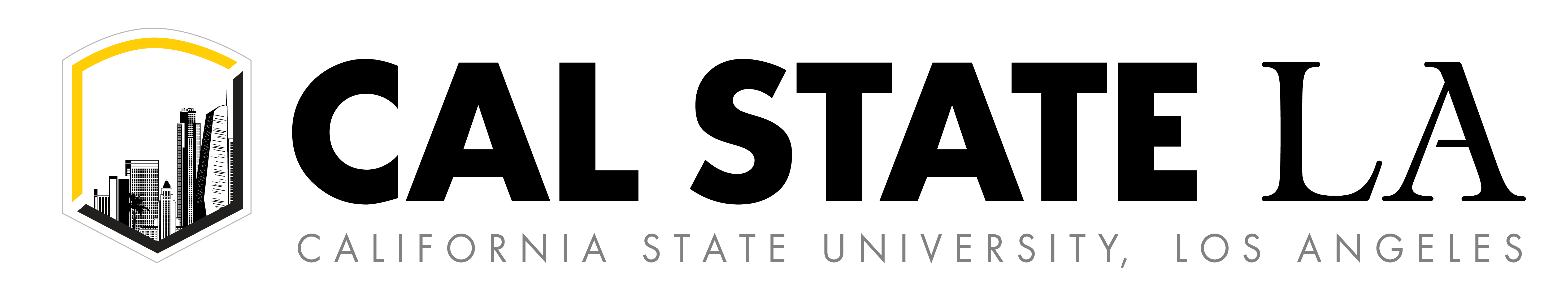 DATE:               TO:                                         Provost and Vice President of Academic Affairs FROM:                                   Dean, College of      CC:                    , AVP for Faculty Affairs; FileSUBJECT:   Recommendations for Sabbatical and Difference-In-Pay Leaves